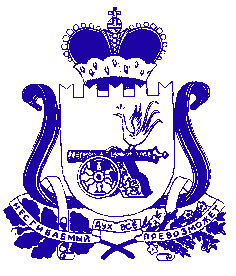 АДМИНИСТРАЦИЯ ПЕЧЕРСКОГО СЕЛЬСКОГО ПОСЕЛЕНИЯСМОЛЕНСКОГО РАЙОНА СМОЛЕНСКОЙ ОБЛАСТИП О С Т А Н О В Л Е Н И Еот «___»  апреля  2017 года                                                                         №  ___Об утверждении актуализированнойсхемы теплоснабжения Печерского сельского поселения Смоленского районаСмоленской области     В соответствии с Требованиями к порядку разработки и утверждения схем теплоснабжения, утвержденными постановлением Правительства РФ от 22.02.2012 № 154, федеральными законами от 27.07.2010 № 190-ФЗ «О теплоснабжении», от 06.10.2003 № 131-ФЗ «Об общих принципах организации местного самоуправления в Российской Федерации», АДМИНИСТРАЦИЯ   ПЕЧЕРСКОГО   СЕЛЬСКОГО         ПОСЕЛЕНИЯ СМОЛЕНСКОГО РАЙОНА СМОЛЕНСКОЙ ОБЛАСТИ  ПОСТАНОВЛЯЕТ:1.  Утвердить актуализированную схему теплоснабжения Печерского сельского поселения Смоленского района Смоленской области на период до 2018 года  (приложение).2. Контроль за исполнением настоящего Постановления  оставляю за собой.3. Настоящее Постановление подлежит обнародованию путем размещения на официальном сайте  администрации Печерского сельского поселения Смоленского района Смоленской области   pechersk.smol-ray.ru  в сети Интернет.  4.  Постановление вступает в силу с момента его подписания.Глава муниципального образованияПечерского сельского поселенияСмоленского района Смоленской области                                  Ю.Н. Янченко                                                        Приложение №1УТВЕРЖДЕНОПостановлениемАдминистрации Печерского сельского поселения Смоленского района Смоленской областиот ________2017 г.  № ___Актуализированная схема теплоснабжения Печерского сельского поселения Смоленского района Смоленской областиКнига №1   (Схема теплоснабжения Печерского сельского поселения         Смоленского района Смоленской области)Книга №2  (Актуализация схемы теплоснабжения Печерского сельского поселения Смоленского района Смоленской области на период до 2018 года)Актуализация схемы теплоснабжения Печерского сельского поселения Смоленского  района Смоленской области                            на период до 2018 года ОглавлениеОсновное положение и основание для проведения актуализации схемы теплоснабжения Печерского сельского поселения Смоленского района Смоленской области на период до 2018 года   …………………………3Распределение тепловой нагрузки между источниками тепловой энергии на период до 2018 года………………………………………….3Изменение тепловых нагрузок в каждой зоне действия источников тепловой энергии на период до 2018 года…………………………………………………………………………3Мероприятия по обеспечению технической возможности подключения к системам теплоснабжения объектов капитального строительства.     3Ввод в эксплуатацию в результате строительства,  реконструкции и технического перевооружения источников тепловой энергии. …........ 3Строительство и реконструкция тепловых сетей, включая их реконструкцию в связи с исчерпанием установленного и продленного ресурсов на период до 2018 г. …………………………………………. 4 Баланс топливно-энергетических ресурсов для обеспечения теплоснабжения, в том числе расходов аварийных запасов топлива.  4 Финансовые потребности при изменении схемы теплоснабжения и источники их покрытия. …………………………………..…………..…4 Приложение № 1.  ..………………………………………………………. 41. Основное положение и основание для проведения актуализации схемы теплоснабжения Печерского сельского поселения Смоленского района Смоленской области на период до 2018 года.       «Схема теплоснабжения Печерского  сельского поселения Смоленского района Смоленской области» утверждена Постановлением Администрации Печерского  сельского поселения Смоленского  района Смоленской области от 17.06.2015 года № 33 «Об утверждении системы теплоснабжения Печерского сельского поселения Смоленского  района Смоленской области».Основополагающими документами для проведения актуализации схемы теплоснабжения Печерского сельского поселения Смоленского района Смоленской области является Федеральный закон Российской Федерации от 27 июля 2010 г. №190-ФЗ «О теплоснабжении».       Актуализация схемы теплоснабжения Печерского сельского поселения Смоленского района Смоленской области, на период до 2018 г. не предусматривает внесения принципиальных  изменений по развитию и поддержанию системы теплоснабжения Печерского сельского поселения Смоленского района Смоленской области, в утвержденную «Схему теплоснабжения Печерского сельского поселения Смоленского района Смоленской области» 2. Распределение тепловой нагрузки между источниками тепловой энергии на период до 2018 годаИзменений не предусматривается.3. Изменение тепловых нагрузок в каждой зоне действия источников тепловой энергии на период до 2018 годаИзменений не предусматривается.4. Мероприятия по обеспечению технической возможности подключения к системам теплоснабжения объектов капитального строительстваИзменений не предусматривается.5. Ввод в эксплуатацию в результате строительства,  реконструкции и технического перевооружения источников тепловой энергииИзменений не предусматривается.6. Строительство и реконструкция тепловых сетей, включая их реконструкцию в связи с исчерпанием установленного и продленного ресурсов на период до 2018 гИзменений не предусматривается.7. Баланс топливно-энергетических ресурсов для обеспечения теплоснабжения, в том числе расходов аварийных запасов топливаИзменений не предусматривается.8. Финансовые потребности при изменении схемы теплоснабжения и источники их покрытияИзменений не предусматривается.9. Приложение № 1Баланс тепловой энергии на котельных на 2018 годНаименование юридического лица, в собственности/аренде у которого находится источникНаименование источника тепловой энергииПолезный отпуск тепловой энергии потребителям, ГкалНормативные  технологические потери в тепловых сетях теплоснабжающей организации, ГкалОтпуск тепловой энергии в сеть, ГкалРасход тепловой энергии на собственные нужды, ГкалВыработка тепловой энергии, Гкал ООО "Печерское" ООО "Печерское" 2104040492508956725656ВСЕГО21 0404 04925 08956725 656